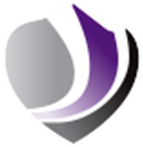 Year 9 Higher work Week beginning July 6th 2020Student’s name............................................................................. Teacher.......................................................................................... Task 1: Basic number recap Which of the following are prime numbers...47                 27                    106                    91                      67                73                              Two consecutive prime numbers below 100 multiply together to equal 437.         What are the two prime consecutive prime numbers? Calculate the following…  -6 + - 13 = (-7)2 + (5 - - 3) =(-4)3 - - 22 + (-5 x 3) =   Fill in the venn diagram of factors of 68 and 102 out of the following…1, 2, 3, 4, 5, 6, 7, 8, 9, 12, 13, 17, 21, 34, 51, 68, 102Task 2: Basic algebra recapFactorise the following expressions… 15x2 + 35x  27ab – 36a2b2c 24x3y4z + 60x5yz3   g3h2i2 – gh3i 49a8b3c9 – 35abc6 + 14abc 42r2s2t – 70r4  Expand and simplify the following…  (a + 3)(a – 4)  (2b + 3)(b + 5)  (6c – 3)(2c + 3)  (d – 6)(6d – 5)  6(2e + 3)(4e – 5)   (4f + 4)(7 – 3f)  (g + 2)(g – 3)(g + 4)  (2h + 3)(4 + 3h)(6h – 8)Topic Test 1  Equations - Higher1	This formula is used to work out the cost, £C, of tiling a floor with n tiles.				C = 25  + 
	56 tiles are needed to tile a floor.	Can the floor be tiled for less than £275?	You must show your working.[2 marks]2	Check if  –2 and 2 are solutions of the equation    	You must show your working.								[3 marks]3	Solve														[3 marks]4	Here are two number machines.	Both machines have the same input, x.	Work out the value of x when A = B[4 marks]5	The diagram shows two rectangles.	All dimensions are in cm	The shaded area is 84.5 cm2	Work out the perimeter of the white rectangle.[5 marks]6	Solve	    = w + 2[3 marks]Topic Test 2  Sequences - Higher1	Here are the first five terms of a sequence.		15		13		11		9		7
	Circle the expression for the nth term of the sequence. [1 mark]
2	Circle the value that is not a term in the geometric series with nth term      2 × 3n[1 mark]3	The nth term of sequence A is	2n + 3	The nth term of sequence B is 	5n – 4	Work out two terms that are in both sequences. [2 marks]4	The nth term of sequence P is	an + b	The nth term of sequence Q is 	bn + a4 (a)	Show that the sequences both start with the same term. [1 mark]4 (b) 	The 2nd term of sequence P equals the 3rd term of sequence Q.	Show that     a = 2b[2 marks]5	The nth term of a sequence is 		Work out the first term of the sequence that is a recurring decimal.[2 marks]6	The nth term of a sequence is 	n2(n + 1)6 (a)	Show that the 3rd term of the sequence is 36[1 mark]6 (b)	Work out the 10th term of the sequence.[2 marks]6 (c)	Prove that all the terms of the sequence are even.[2 marks]7	The first four terms of a quadratic sequence are		9		23		45		75		7 (a)	Work out the next two terms of the sequence.[2 marks]7 (b)	Work out the nth term of the sequence.[4 marks]x =   x =Answer cmw =2n + 13 n – 217 – 2n15 – 2n1854152486Answer Answer th termAnswer Answer andAnswer 